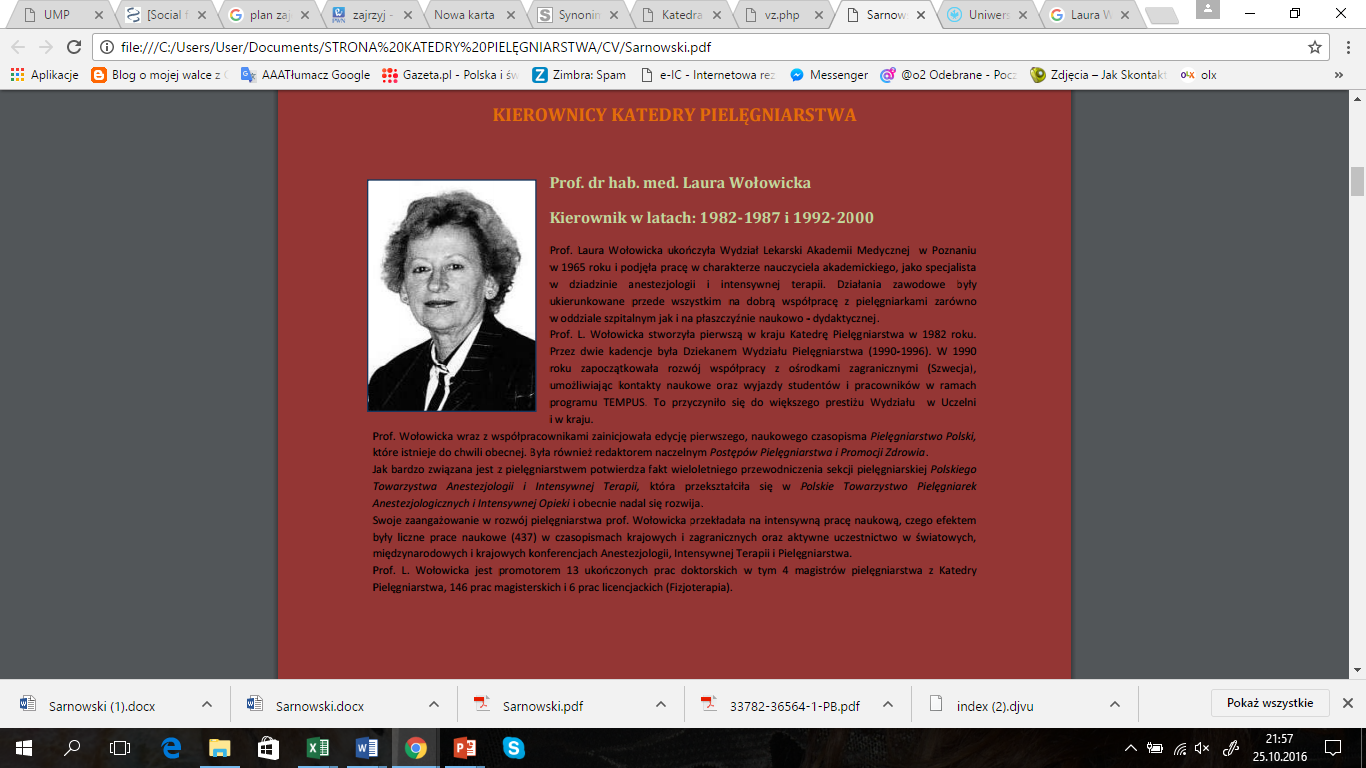 Prof. Laura Wołowicka ukończyła Wydział Lekarski Akademii Medycznej w Poznaniu w 1965 roku i podjęła pracę w charakterze nauczyciela akademickiego, jako specjalista w dziadzinie anestezjologii i intensywnej terapii. Działania zawodowe były ukierunkowane przede wszystkim na dobrą współpracę z pielęgniarkami zarówno 
w oddziale szpitalnym jak i na płaszczyźnie naukowo - dydaktycznej. Prof. L. Wołowicka stworzyła pierwszą 
w kraju Katedrę Pielęgniarstwa w 1982 roku. Przez dwie kadencje była Dziekanem Wydziału Pielęgniarstwa (1990-1996). W 1990 roku zapoczątkowała rozwój współpracy z ośrodkami zagranicznymi (Szwecja), umożliwiając kontakty naukowe oraz wyjazdy studentów i pracowników w ramach programu TEMPUS. To przyczyniło się do większego prestiżu Wydziału w Uczelni i w kraju. Prof. Wołowicka wraz z współpracownikami zainicjowała edycję pierwszego, naukowego czasopisma Pielęgniarstwo Polski, które istnieje do chwili obecnej. Była również redaktorem naczelnym Postępów Pielęgniarstwa i Promocji Zdrowia. Jak bardzo związana jest
 z pielęgniarstwem potwierdza fakt wieloletniego przewodniczenia sekcji pielęgniarskiej Polskiego Towarzystwa Anestezjologii i Intensywnej Terapii, która przekształciła się w Polskie Towarzystwo Pielęgniarek Anestezjologicznych i Intensywnej Opieki i obecnie nadal się rozwija. Swoje zaangażowanie w rozwój pielęgniarstwa prof. Wołowicka przekładała na intensywną pracę naukową, czego efektem były liczne prace naukowe (437) w czasopismach krajowych i zagranicznych oraz aktywne uczestnictwo w światowych, międzynarodowych i krajowych konferencjach Anestezjologii, Intensywnej Terapii i Pielęgniarstwa. Prof. L. Wołowicka jest promotorem 13 ukończonych prac doktorskich w tym 4 magistrów pielęgniarstwa z Katedry Pielęgniarstwa, 146 prac magisterskich i 6 prac licencjackich (Fizjoterapia).